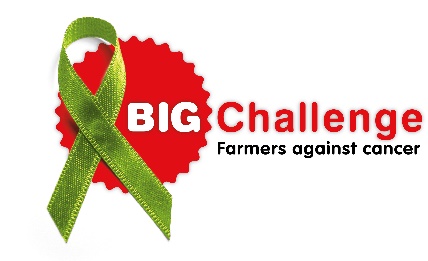 Deelnemersreglement BIG Challenge 2020:Dit deelnemersreglement geldt voor alle deelnemers (fietsers, lopers en wandelaars) die in BIG Challenge-verband deelnemen aan Alpe d’HuZes, en voor leden van commissies, stuurgroep en stichting BIG Challenge. Het deelnemersreglement is bedoeld om duidelijkheid te scheppen in de onderlinge afspraken en in situaties waar aansprakelijkheid van toepassing is. Daarnaast is het bedoeld om van BIG Challenge en Alpe d’HuZes jaarlijks een groot succes te maken. Het reglement is van toepassing vanaf het moment van inschrijving als deelnemer aan Alpe d’HuZes/Zus tot het moment dat het eindbedrag Alpe d’HuZes wordt bekendgemaakt.Deelnemersreglement Alpe d’HuZes:Het deelnemersreglement van Alpe d’HuZes is altijd geldig. BIG Challenge (hieronder genoemd Organisator) heeft een aantal toevoegingen. Deze staan hieronder.Aansprakelijkheid:Deelname aan Alpe d’HuZes en Alpe D’HuZus, (trainings)bijeenkomsten van BIG Challenge (hierna genoemd Evenement) en sponsoractiviteiten is voor eigen risico. De Organisator is niet aansprakelijk voor de mogelijke schade, welke dan ook, die de Deelnemer lijdt door zijn deelname. Deze uitsluiting van aansprakelijkheid geldt ook voor ernstige schadesoorten zoals schade door letsel of overlijden.De Deelnemer dient afdoende verzekerd te zijn tegen de schade die kan ontstaan door zijn overlijden, letsel of ziekte, en het rechtstreekse gevolg is van zijn deelname aan een Evenement.De Deelnemer verklaart zich bekend met het feit dat deelname een goede gezondheid in zowel psychische als fysieke zin vereist, en verklaart dat hij aan deze eis voldoet en dat hij zich door training en anderszins voldoende heeft voorbereid op het Evenement. De Organisator adviseert de Deelnemer uitdrukkelijk en dringend zich in verband met de deelname aan het Evenement sportmedisch te laten keuren. De Deelnemer vrijwaart de Organisator voor aansprakelijkheid voor de mogelijke schade die derden lijden door een aan een Deelnemer toe te rekenen handelen of nalaten tijdens het Evenement. De Deelnemer dient afdoende verzekerd te zijn tegen het risico van aansprakelijkheid voor bedoelde schade.De Deelnemer vrijwaart de Organisator voor aansprakelijkheid voor de mogelijke schade die de Deelnemer lijdt door zijn deelname aan het Evenement.

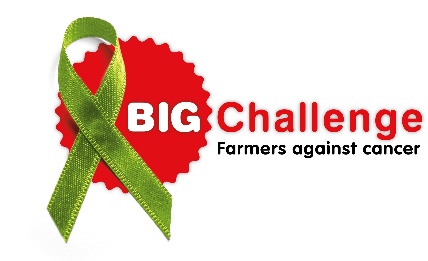 Deelname aan BIG ChallengeAlle bedrijventeams dragen bij aan het werkkapitaal van BIG Challenge door een storting van 2.500 euro (excl. btw) per team. Teams die op 1 april 2020 significant achterblijven in hun sponsoractiviteiten krijgen de opdracht een sponsorplan aan de stuurgroep te overleggen.De stuurgroep van BIG Challenge houdt altijd het recht om teams – op basis van gefundeerde argumentatie – uit te sluiten van deelname aan BIG ChallengeSponsorgeld:Elk team is verantwoordelijk voor het inzamelen van 5.000 euro of meer per teamlid.Bij het benaderen van sponsoren respecteren alle deelnemers de sponsorlijst zoals deze op deelnemers.bigchallenge.eu achter de button Sponsoring staat. Dit om te voorkomen dat bedrijven meerdere keren door BIG Challenge-deelnemers voor sponsoring worden benaderd.Sponsorgeld dat contant wordt verkregen, wordt direct overgemaakt naar het eigen Alpe d’HuZes-account.Een deelnemer of team zorgt ervoor dat een eigen sponsor kan profiteren van de tegenprestaties die bij het gedoneerde bedrag van de sponsor horen. De tegenprestaties zijn in het sponsorpakket verwoord. De inkomsten van verkoopbare materialen kunnen niet als sponsorgeld van een bedrijf worden ingezet.Afmelden individueel teamlid:Een teamlid dat vóór 30 januari 2020 afhaakt, meldt dit direct aan de eigen teamcaptain en het secretariaat van BIG Challenge. De vrijgekomen plek kan dan nog worden ingevuld.Een teamlid dat ná 31 januari 2020 afhaakt, meldt dit direct aan de eigen teamcaptain en het secretariaat van BIG Challenge. De persoon blijft medeverantwoordelijk voor het inzamelen van sponsorgeld voor het eigen team.Invullen ‘lege’ plekken vooraf en tijdens koersweek:Vóór 30 januari 2020: teamcaptain treedt in overleg met de Commissie Teams van BIG Challenge voor het invullen van vrijgekomen plekken in het team. Mensen op de wachtlijst komen als eerste in aanmerking voor deelname.Na 31januari 2020: ‘lege’ plekken worden niet meer ingevuld.
Tijdens koersweek: stuurbordjes van ‘lege’ plekken worden niet gebruikt, maar gaan direct na uitgifte naar de Chef de mission van BIG Challenge.  
Lenen materialen:Met de eigendommen (spaarvarkens, zeildoeken, beachflags, statafels, enz) van BIG Challenge wordt zorgvuldig omgesprongen.Geleende eigendommen van BIG Challenge worden direct na afloop van een evenement teruggebracht of beschikbaar gesteld voor andere deelnemers. Deelnemers die materialen van BIG Challenge hebben ontvangen maar niet binnen de afgesproken tijd of beschadigd hebben teruggebracht, worden in gebreke gesteld. 

Verkoopbare materialen:Verkoopbare materialen zoals shirts die BIG Challenge beschikbaar stelt, blijven eigendom van BIG Challenge zolang ze niet zijn verkocht.De inkomsten van verkoopbare materialen kunnen niet als sponsorgeld van een bedrijf worden ingezet.Verkoopbare materialen die BIG Challenge beschikbaar stelt voor een evenement en niet zijn verkocht worden direct na afloop teruggebracht of beschikbaar gesteld voor andere deelnemers.Degenen die verkoopbare materialen hebben ontvangen zorgen voor een sluitende administratie (opbrengst, aantal afgenomen materialen, verkochte en teruggegeven materialen) en koppelt deze terug met de commissie MateriaalbeheerOpvallen door bescheidenheid:BIG Challenge is een van de grootste teams dat deelneemt aan Alpe d’HuZes. Een gouden regel is dat we als BIG Challenge ‘opvallen door bescheidenheid’ binnen Alpe d’HuZes. Dat geldt tijdens de deelnemersbijeenkomsten van Alpe d’HuZes en tijdens de Koersweek, maar ook in onze relatie met de Alpe d’HuZes-organisatie. Opvallen door bescheidenheid houdt in dat we als BIG Challenge-deelnemers de Alpe d’HuZes-organisatie daar waar mogelijk ondersteunen door volop mee te doen, samen op te trekken, voortvarend vrijwilligerswerk op te pakken en samen te zorgen voor een prachtig evenement. Vrijwilligers maken het mogelijk dat je op een onvergetelijke wijze AD6 kunt beleven. Behandel iedereen met respect, ze doen dit in hun vrije tijd, en doen dat voor jou Verklaringen bij het inschrijven: Ik heb kennisgenomen van het reglement van BIG Challenge en zal dienovereenkomstig handelen.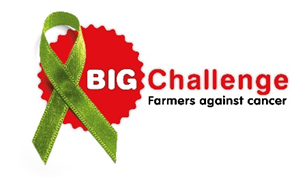 Ik geef stichting BIG Challenge toestemming om mijn e-mailadres te gebruiken voor het zenden van nieuwsbrieven, uitnodigingen en berichten die te maken hebben met het evenement Alpe d’HuZes en gerelateerde evenementen van BIG Challenge, Alpe d'HuZes en KWF.  De stichting BIG Challenge zal dit adres niet doorgeven aan derden of voor andere doeleinden gebruiken. Let op! Als je hier niet voor kiest, ontvang je van ons op geen andere manier informatie over het evenement. Alle zaken worden gedaan volgens het Privacy Protocol van de Stichting BIG Challenge, dit protocol (Privacy Statement) staat gepubliceerd op de deelnemers website van BIG Challenge.Deelname met BIG Challenge aan Alpe d’HuZes is een zware lichamelijke inspanning. Ik heb kennisgenomen van het feit dat daarvoor een goede conditie noodzakelijk is. Een gedegen voorbereiding/trainingsprogramma draagt daaraan bij. Een sportmedisch onderzoek wordt door de organisatie niet verplicht gesteld, maar kan goed inzicht verschaffen in mijn fysieke gesteldheid en daarmee ook bijdragen aan een goede voorbereiding en valt onder mijn eigen verantwoordelijkheid. □   Ja, ik ga akkoord met het deelnemersreglement van BIG Challenge 2020Datum:
Naam:
Handtekening: 